Sitzung des LaGeo in der Legislaturperiode 2022/23, 24.02.23, WiSe 2022/23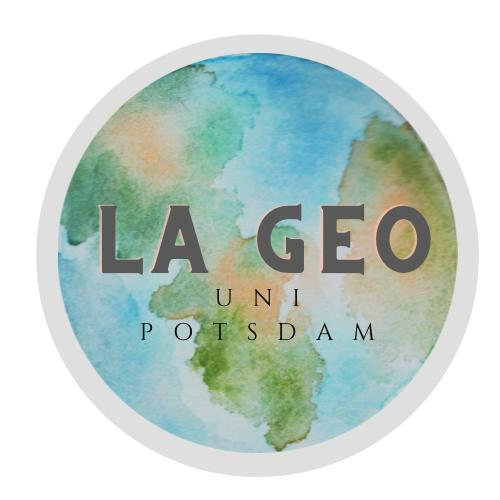 Raum: Mensa Golm			Zeit: 12.00 – 13.00 UhrVorsitz: Marie Christin SchuchardtProtokoll: Ida SchirnickAnwesend (vom FSR)Anwesend (vom Assoziiertenprogramm)Lea BoxbergerAIda SchirnickA.Lars KernchenA.Thomas HesslerN. A.Alina NahrstedtA.Marie Christin SchuchardtA.Karl-Viktor EnkelmannA.Valerie ReicheltA.Florian StroscherA.--TOPThemaHandlung1Annahme TagesordnungEinstimmig angenommen (7/0/0)2Annahme ProtokollEinstimmig angenommen (7/0/0)3Fototermin- es wurden Fotos des aktuellen FSR LaGeo aufgenommen- die sollen auf der Website und auf Socialmedia genutzt werden4Meme-Monday- der ganze FSR wird angehalten Memes für den Mememonday zu erstellen5Finanzworkshop- Thomas nimmt an dem Workshop teil (Kommunikation über Handy), jedoch steht noch kein genauer Termin fes